KDE ZVÍŘÁTKA BYDLÍ, ČÍM SE ŽIVÍ, PROČ JE CHOVÁME?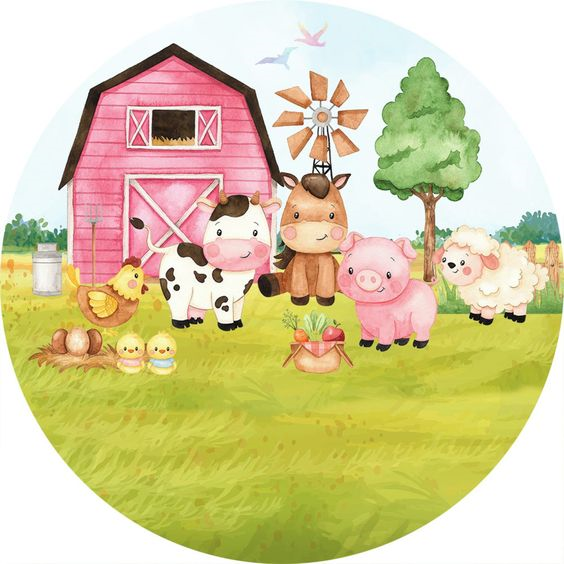 PÍSEŇKDYŽ JSEM JÁ SLOUŽIL ….https://www.youtube.com/watch?v=yN0aJ8-th5MBÁSEŇ 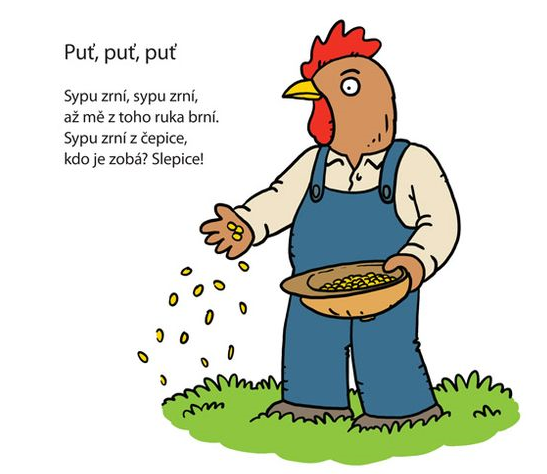 HÁDANKY PRO MALÉ I VELKÉNA OBRÁZKU NAJDI: HOLUBNÍK, KURNÍK, STÁJE, CHLÉV, CHLÍVEK, KRÁLÍKÁRNA, BOUDA, RYBNÍČEK.PRO PŘEDŠKOLÁKY KOLIK JE NA OBRÁZKU KOHOUTŮ? SLEPIČEK? KUŘÁTEK? KTERÉ ZVÍŘE STOJÍ NA STŘEŠE? KTERÉ CHODÍ PO STŘEŠE? KTERÁ KOČIČKA JDE DOLEVA? KTERÁ KOČIČKA  JDE DOPRAVA?VEZMI SI TUŽKU A TOLIK, KOLIK NAJDEŠ KYTIČEK, UDĚLEJ ČÁREK.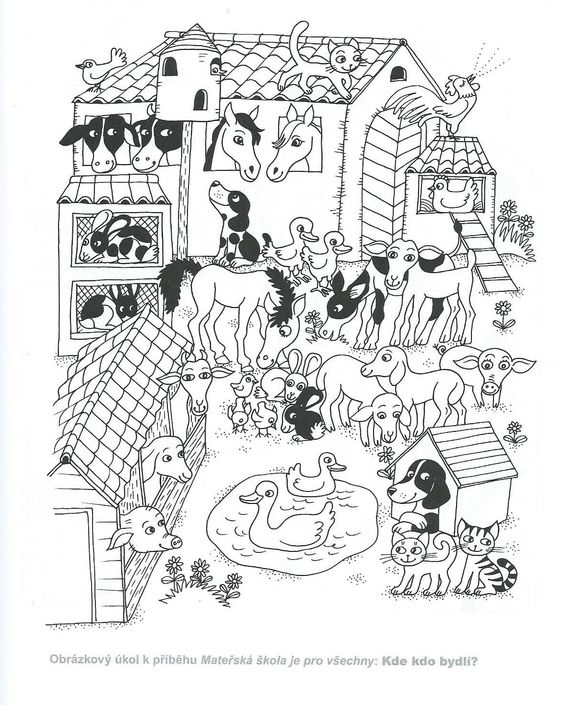 NÁPOVĚDA PRO HRUPOŘÁDNĚ SI PROHLÉDNI OBRÁZKY, ZJISTÍŠ Z NICH, ČÍM SE ZVÍŘÁTKO ŽIVÍ, KDE BYDLÍ, JAKÝ Z NĚJ MAJÍ LIDÉ UŽITEK A JAK VYPADÁ MLÁDĚ.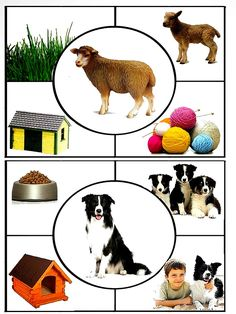 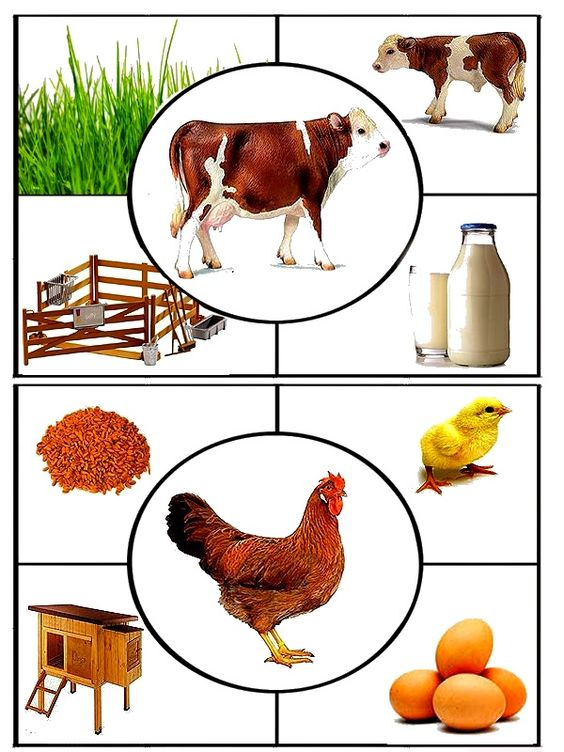 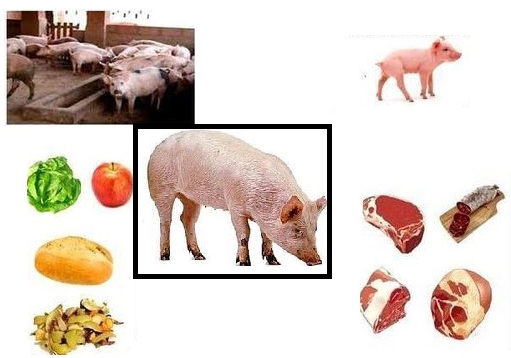 A TEĎ SI ZKUS ZAHRÁT HRU, TU NAJDEŠ NA DALŠÍ STRANĚ.HRA PRO CHYTRÉ HLAVIČKYVystřihni a slep kostku s obrázky zvířat a zahraj si s bratrem, sestrou, mamkou, taťkou, babičkou, dědečkem…Házej a podle toho, jaké zvíře ti padne, řekni, čím se živí…Házej a podle toho, jaké zvíře ti padne, řekni, kde bydlí…Házej a podle toho, jaké zvíře ti padne, řekni, jaký z něho máme užitek…Házej a podle toho, jaké zvíře ti padne, řekni, čím je pokryto jeho tělo (srst, kůže, šupiny, peří)Házej a podle toho, jaké zvíře ti padne, napodob jeho zvuky…Házej a podle toho, jaké zvíře ti padne, řekni o něm něco zajímavého, zábavného..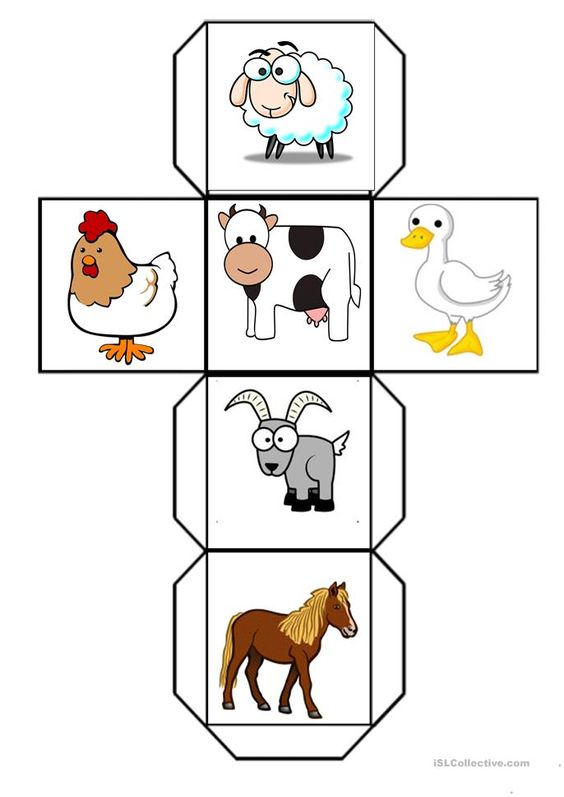 OBTAHOVÁNKY, OMALOVÁNKYVětší děti a předškoláci prasátko mohou celé obtáhnout podle teček a vybarvitMenší děti mohou vybarvit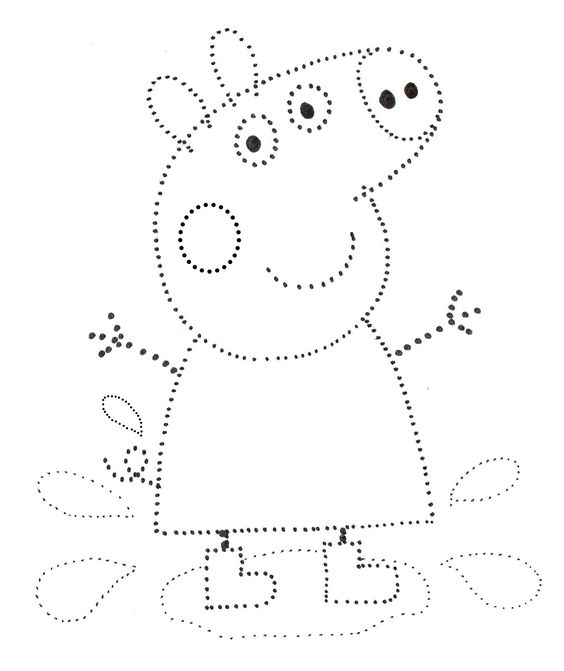 